      SJUMC Online Worship GuideJoin the Worship Service here! → Web: www.saintjamesweb.org 		Facebook: @stjamesmarriottsville            YouTube: Saint James UMC Marriottsville        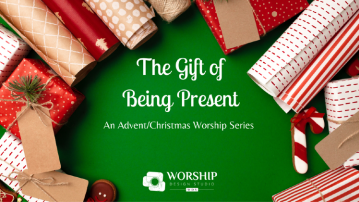     						     December 24, 2023                                                       Christmas Eve4:00 pm“What a Gift!”WORSHIP SERVICE _________________________________________________________Administrative Assistant: Kenna Haj	    |	    Bell Choir Director:  Laural Clark         Director of Music Ministry:  Antuan Hairston     |                  Organist:  Clarice Snyder       Pastor:  Rev. Patricia Abell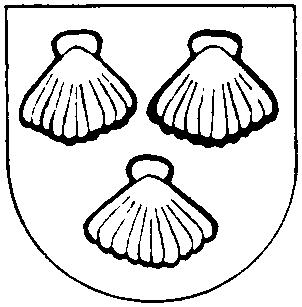 Saint James United Methodist Church    Marriottsville, MDWE GATHERPrelude   	              “Adeste Fideles” and “A Child is Born”  Philip G Kreckel     Offered by Clarice Snyder Copyright 1932  J. Fischer & Bro. Belwin Mills, NYPublic DomainWelcome 	              		    						                      Rev. Patricia AbellGathering Song		                          “What Can I Give Him?”                                           What can I give Him, poor as I am?If I were a shepherd, I would bring a lamb.If I were a Wise One, I would do my part;Yet what can I give Him? I will give my heart.                                      	       Words by Christina Rosetti (1830–1894) Adapted by Jean Anne ShaffermanMusic © 2006 Jubilate Music Group.Used with permission of Mark Hayes and Jubilate Music Group.Becoming Present - The Advent Ritual							    Barbara CookLiturgist: We have unwrapped a present on each Sunday of Advent with great anticipation for the gifts that God reveals. People: We open our hearts as we open the gifts! “What Can I Give Him?” (see lyrics above)Prayer of Presence										     Barbara Cook							Holy Living God,you are our Light.Let this light grow in our lives each day,so we can be a Present of Light to others.Unwrap and open our hearts.May it be so.Amen.Lord’s PrayerPassing the PeaceOpening Hymn 				           “Joy to the World” (vs. 1 & 2)			    UMH 246  1.  Joy to the world the Lord is come			2.  Joy to the earth the Savior reigns
Let earth receive her King					Let men their songs employ
Let ev'ry heart prepare Him room				While fields and floods rock hills and plains
And heav'n and nature sing				Repeat the sounding joy
And heav'n and nature sing				Repeat the sounding joy
And heav'n and heav'n and nature sing			Repeat repeat the sounding joyCCLI Song # 24016George Frideric Handel | Isaac Watts© Words: Public DomainMusic: Public DomainFor use solely with the SongSelect® Terms of Use. All rights reserved. www.ccli.comCCLI License # 2648763Scripture 1				   	  Luke 2: 1-7	 A Baby is Born				Hymn					       	     “Infant Holy, Infant Lowly”		                     UMH 229  1.  Infant holy infant lowly					2.  Flocks were sleeping shepherds keeping
For His bed a cattle stall					Vigil till the morning new
Oxen lowing little knowing					Saw the glory heard the story
Christ the babe is Lord of all				Tidings of a gospel true
Swift are winging angels singing				Thus rejoicing free from sorrow
Noels ringing tidings bringing				Praises voicing greet the morrow
Christ the babe is Lord of all				Christ the babe was born for you.CCLI Song # 162538Edith Margaret Gellibrand Reed© Words: Public DomainMusic: Public DomainFor use solely with the SongSelect® Terms of Use. All rights reserved. www.ccli.comCCLI License # 2648763Scripture 2					Luke 2: 8-14 Shepherds and AngelsHymn						“Angels We Have Heard on High”			           UMH 238Refrain							1.  Angels we have heard on high				Gloria	
Sweetly singing o'er the plains				In excelsis Deo
And the mountains in reply					Gloria
Echoing their joyous strains				In excelsis Deo2.  Shepherds why this jubilee				3.  Come to Bethlehem and see
Why your joyous strains prolong				Christ whose birth the angels sing
What the gladsome tidings be				Come adore on bended knee
Which inspire your heav'nly song				Christ the Lord the newborn KingRefrain							RefrainCCLI Song # 27721Edward Shippen Barnes | Harmony by Austin C. Lovelace© Words: Public DomainMusic: Public DomainHarmony © 1964 Abingdon PressFor use solely with the SongSelect® Terms of Use. All rights reserved. www.ccli.comCCLI License # 2648763Scripture 3                                                  Luke 2: 15 - 20 Shepherds in Bethlehem		Hymn					       		“Away in a Manger”				            UMH 2171. Away in a manger no crib for a bed			  2. The cattle are lowing the baby awakes
The little Lord Jesus laid down His sweet head		  But little Lord Jesus no crying he makes
The stars in the bright sky looked down where He lay    I love thee Lord Jesus look down from the sky
The little Lord Jesus asleep on the hay			  And stay by my cradle till morning is nigh3. Be near me Lord Jesus I ask Thee to stay
Close by me forever and love me I pray
Bless all the dear children in Thy tender care
And fit us for heaven to live with Thee thereCCLI Song # 2922951James Ramsey Murray © Words: Public DomainMusic: Public DomainFor use solely with the SongSelect® Terms of Use. All rights reserved. www.ccli.comCCLI License # 2648763Message             	  			 	“What a Gift!”	  	  		       Rev. Patricia AbellHymn						“The Friendly Beasts” (see lyric sheet)Offering			Christmas Eve offering is dedicated to the Board of Child Care.Offertory						“Drummer Boy”*Doxology			     	  “Doxology for Advent” (Tune: Veni Emmanuel)Praise God from whom all blessings flow Praise God all creatures here belowPraise God above ye heavenly host Praise Father Son and Holy GhostRejoice! Rejoice! EmmanuelShall come to thee O IsraelWords: Thomas Ken, 1674 Music: 15th Century FrenchText and tune adapted by Dean McIntyre, The United Methodist General Board of Discipleship, 
P.O. Box 340003, Nashville, TN 37203-0003.  Telephone 615-340-7073. Website http://www.uncworship.orgEmail address: music@gbod.org. Text and tune are public domainOffering Prayer   *Closing Hymn   				               “Silent Night”					   UMH 239	1.  Silent night holy night					2.  Silent night holy night
All is calm all is bright					Shepherds quake at the sight
Round yon virgin mother and Child			Glories stream from heaven afar
Holy Infant so tender and mild				Heav’nly hosts sing alleluia
Sleep in heavenly peace					Christ the Savior is born
Sleep in heavenly peace					Christ the Savior is born3.  Silent night holy night					4.  Silent night holy night
Son of God love's pure light				Wondrous star lend thy light
Radiant beams from Thy holy face			With the angels let us sing
With the dawn of redeeming grace			Alleluia to our King
Jesus Lord at Thy birth					Christ the Savior is born
Jesus Lord at Thy birth					Christ the Savior is bornCCLI Song # 27862Franz Xaver Gruber | John Freeman Young | Joseph Mohr© Words: Public DomainMusic: Public DomainFor use solely with the SongSelect® Terms of Use. All rights reserved. www.ccli.comCCLI License # 2648763*BenedictionPostlude	     “Sweet Little Jesus Boy”  Robert MacGimsey arr. by Mark Hayes                                                                                     Offered by Clarice SnyderCopyright 1934 and this arrangement 2023 by Carl Fischer, Inc.  All rights reservedCopyright 2023 by Lorenz Publishing Company Reprinted / Podcast / Streamed with permission under ONE LICENSE # A-731215. All rights reserved.Household Prayer: MorningO Lord, I will sing you a new song today;	Ps. 96:1–2, 11–13
with all the earth I will bless your name.
I will smile with the heavens and rejoice with the earth;
with the trees of the forest I will sing for joy,
for you have come to save us. Amen.Household Prayer: EveningThough I walk in darkness, O Lord,	Isa. 9:2; Luke 2:9
I will not be afraid—
for I know that the morning will come,
and the great light of your glory
will shine all around me;
through Jesus, the light of the world. AmenRESOURCES:© worshipdesignstudio.com/present   Hymns/songs licensed under One License #A-731215 and CCLI #2648763    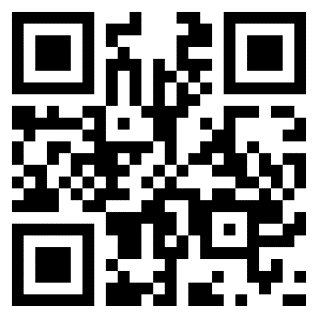 Scan this for a direct link to Saint James Website  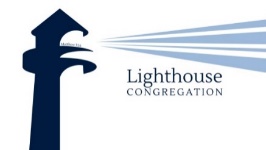 Saint James UMC is a Lighthouse Congregation of the Baltimore-Washington Conference of the United Methodist Church.